Φύλλο προσευχής	Ημερομηνία: _______________Φωτοτυπήστε την Σελίδα Προσευχής για κάθε μέλος της ομάδας σας.  Ξεκινήστε στην ώρα. Χρήσιμα Υλικά: Αγία Γραφή, ΠΠΜ βιβλιαράκι, στιλόΔοξολογία - Δοξάζουμε το Θεό για αυτό που είναι, τις ιδιότητες, το όνομά Του, το χαρακτήρα Του. Παρακαλούμε όχι αιτήματα προς το παρόν.	Iδιότητα	Περιγραφή		Περικοπές		Σκέψεις	Εξομολόγηση - Σιωπηλή ώρα προσευχής.Ευχαριστία - Ευχαριστούμε το Θεό για τις απαντήσεις Του στις προσευχές μας. Παρακαλούμε όχι  αιτήματα. 	Μεσιτεία - Δημιουργήστε ομάδες των δύο ή τριών.Τα Παιδιά ΜαςΠερικοπή (δίνεται από την υπεύθυνη)	Παιδί #1   		Παιδί #2   		Παιδί #3   	Συγκεκριμένο Αίτημα	Παιδί #1   		Παιδί #2   		Παιδί #3   	Δάσκαλοι/Προσωπικό Σχολείων 	Άνοιξε τα μάτια του/της ___________, να επιστρέψει από το σκοτάδι στο φως κι από την εξουσία του σατανά στο Θεό, ώστε να λάβει συγχώρηση αμαρτιών και μια θέση ανάμεσα σ` εκείνους που είναι αγιασμένοι διά την πίστη τους στον Ιησού Χριστό. (Πράξεις 26:18)Περικοπή	Συγκεκριμένο Αίτημα 	Θέματα Σχολείου 	Θέματα για Προσευχόμενες Μητέρες 	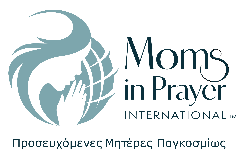 Να θυμάστε: Ό,τι προσευχόμαστε στην ομάδα, παραμένει στην ομάδα!